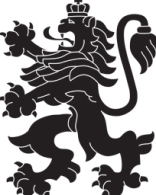 РЕПУБЛИКА БЪЛГАРИЯ МИНИСТЕРСТВО  НА  ЗДРАВЕОПАЗВАНЕТО           РЕГИОНАЛНА  ЗДРАВНА  ИНСПЕКЦИЯ – ВРАЦА    гр. Враца 3000,      ул. “Черни Дрин ” № 2	    тел./факс: 092/ 66-50-61;   тел.: 092/62-63-77;      e-mail: rzi@rzi-vratsa.com  Посочване на възможни начини за подаване на сигналиАдресE-mail адресТелефонен номерСпециални кутии, поставени вадминистрацията/описание на местонахождението/ДРУГИГр. Враца 3000, ул. „Черни Дрин“ №2rzi@rzi-vratsa.com092/ 62 63 77Гр. Враца 3000, ул. „Черни Дрин“ №2; първи етаж; на видно място в близост до централния вход на инспекцията.Онлайн на сайта на инспекцията:www.rzi-vratsa.com